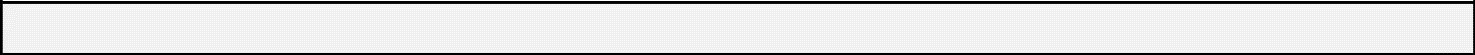 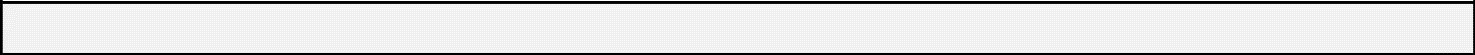 LUGAR Y FECHA:                                                      GUAYAQUIL                  NOMBRE Y APELLIDOS DEL ESTUDIANTE:          GEORGINA VALERIA DELGADO BARBECHOCARRERA: 	                                                 TECNOLOGÍA SUPERIOR EN COMERCIO EXTERIOR NOMBRE DE LA EMPRESA:                                    FUNDACIÓN NIKOLSÁREA DE DESEMPEÑO DEL PRACTICANTE:        ADMINISTRACIÓNNOMBRE DEL TUTOR INSTITUCIONAL:                 ING. KATHERIN MORAN BERMELLOIndique con una X la calificación que usted considere adecuada, según la siguiente escala:5	EXCELENTE4	MUY SATISFACTORIO3	SATISFACTORIO2	POCO SATISFACTORIO1	NADA SATISFACTORIOFIRMA DEL TUTOR INSTITUCIONALNombre del tutor institucionalDIA 17MES 10AÑO2023VALORACIÓN54321OBSERVACIONESDemuestra capacidad en la realización de su proyectoCumple con exactitud, esmero y orden su trabajoTiene conocimiento en la misión y visión de la empresa que realiza sus prácticasEs respetuoso con los jefes y compañeros detrabajoDemuestra ser cuidadoso en su presentaciónPersonalPlanifica y organiza de manera adecuada sus actividades diariasEs puntual en la entrega de su proyecto